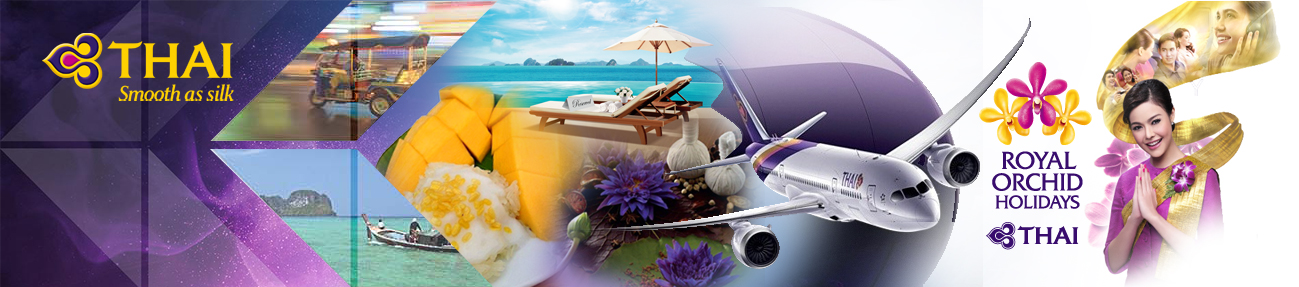 HK$/per person 港幣價目/每位計HK$/per person 港幣價目/每位計HK$/per person 港幣價目/每位計HK$/per person 港幣價目/每位計HK$/per person 港幣價目/每位計HK$/per person 港幣價目/每位計HK$/per person 港幣價目/每位計HK$/per person 港幣價目/每位計HK$/per person 港幣價目/每位計HK$/per person 港幣價目/每位計Hotel酒店Room Category房間種類Hotel stayperiod酒店住宿日期Package Price 套餐價目Package Price 套餐價目Package Price 套餐價目Package Price 套餐價目Package Price 套餐價目Package Price 套餐價目Extension night with Breakfast Extension night with Breakfast Extension night with Breakfast Extension night with Breakfast Hotel酒店Room Category房間種類Hotel stayperiod酒店住宿日期Adult 成人Adult 成人Adult 成人Child小童Child小童Child小童延長住宿連早餐延長住宿連早餐延長住宿連早餐延長住宿連早餐Hotel酒店Room Category房間種類Hotel stayperiod酒店住宿日期Twin 佔半房Single 單人房Ex. Bed 加床Twin 佔半房Ex. Bed 加床No Bed不佔床Twin 佔半房Single 單人房Ex. Bed 加床No Bed不佔床Aonang AreaAonang AreaAonang AreaAonang AreaAonang AreaAonang AreaAonang AreaAonang AreaAonang AreaAonang AreaAonang AreaAonang AreaAonang AreaKrabi La Playa Resorthttp://www.krabilaplaya.com/SuperiorTill 31/10/203,1903,5503,3902,6902,4902,39018036028899Krabi La Playa Resorthttp://www.krabilaplaya.com/Added Benefit: Stay 3 nights / above; will get the below benefits, stay period till 31 Oct 2020.~ One Thai Massage for 2 person per stay. ~ Complimentary free upgrade from "Superior" room to 'Deluxe" room <subject to the hotel availability.>Added Benefit: Stay 3 nights / above; will get the below benefits, stay period till 31 Oct 2020.~ One Thai Massage for 2 person per stay. ~ Complimentary free upgrade from "Superior" room to 'Deluxe" room <subject to the hotel availability.>Added Benefit: Stay 3 nights / above; will get the below benefits, stay period till 31 Oct 2020.~ One Thai Massage for 2 person per stay. ~ Complimentary free upgrade from "Superior" room to 'Deluxe" room <subject to the hotel availability.>Added Benefit: Stay 3 nights / above; will get the below benefits, stay period till 31 Oct 2020.~ One Thai Massage for 2 person per stay. ~ Complimentary free upgrade from "Superior" room to 'Deluxe" room <subject to the hotel availability.>Added Benefit: Stay 3 nights / above; will get the below benefits, stay period till 31 Oct 2020.~ One Thai Massage for 2 person per stay. ~ Complimentary free upgrade from "Superior" room to 'Deluxe" room <subject to the hotel availability.>Added Benefit: Stay 3 nights / above; will get the below benefits, stay period till 31 Oct 2020.~ One Thai Massage for 2 person per stay. ~ Complimentary free upgrade from "Superior" room to 'Deluxe" room <subject to the hotel availability.>Added Benefit: Stay 3 nights / above; will get the below benefits, stay period till 31 Oct 2020.~ One Thai Massage for 2 person per stay. ~ Complimentary free upgrade from "Superior" room to 'Deluxe" room <subject to the hotel availability.>Added Benefit: Stay 3 nights / above; will get the below benefits, stay period till 31 Oct 2020.~ One Thai Massage for 2 person per stay. ~ Complimentary free upgrade from "Superior" room to 'Deluxe" room <subject to the hotel availability.>Added Benefit: Stay 3 nights / above; will get the below benefits, stay period till 31 Oct 2020.~ One Thai Massage for 2 person per stay. ~ Complimentary free upgrade from "Superior" room to 'Deluxe" room <subject to the hotel availability.>Added Benefit: Stay 3 nights / above; will get the below benefits, stay period till 31 Oct 2020.~ One Thai Massage for 2 person per stay. ~ Complimentary free upgrade from "Superior" room to 'Deluxe" room <subject to the hotel availability.>Added Benefit: Stay 3 nights / above; will get the below benefits, stay period till 31 Oct 2020.~ One Thai Massage for 2 person per stay. ~ Complimentary free upgrade from "Superior" room to 'Deluxe" room <subject to the hotel availability.>Added Benefit: Stay 3 nights / above; will get the below benefits, stay period till 31 Oct 2020.~ One Thai Massage for 2 person per stay. ~ Complimentary free upgrade from "Superior" room to 'Deluxe" room <subject to the hotel availability.>DusitD2 Ao Nang Krabihttps://www.dusit.com/dusitd2/krabiD Light RoomTill 31/10/203,3903,9503,3902,890N/A2,39028456729763DusitD2 Ao Nang Krabihttps://www.dusit.com/dusitd2/krabiFamily Offer: Accept 2 children sharing the existing bed.Family Offer: Accept 2 children sharing the existing bed.Family Offer: Accept 2 children sharing the existing bed.Family Offer: Accept 2 children sharing the existing bed.Family Offer: Accept 2 children sharing the existing bed.Family Offer: Accept 2 children sharing the existing bed.Family Offer: Accept 2 children sharing the existing bed.Family Offer: Accept 2 children sharing the existing bed.Family Offer: Accept 2 children sharing the existing bed.Family Offer: Accept 2 children sharing the existing bed.Family Offer: Accept 2 children sharing the existing bed.Family Offer: Accept 2 children sharing the existing bed.Centara Anda Dhevi Resort and Spa Krabihttps://www.centarahotelsresorts.comDeluxeTill 31/10/203,3903,9903,2902,890N/A2,190297594252NO extra cost basisCentara Anda Dhevi Resort and Spa Krabihttps://www.centarahotelsresorts.comFamily Offer: One Child is FREE with ABF when sharing existing bed with adults.Family Offer: One Child is FREE with ABF when sharing existing bed with adults.Family Offer: One Child is FREE with ABF when sharing existing bed with adults.Family Offer: One Child is FREE with ABF when sharing existing bed with adults.Family Offer: One Child is FREE with ABF when sharing existing bed with adults.Family Offer: One Child is FREE with ABF when sharing existing bed with adults.Family Offer: One Child is FREE with ABF when sharing existing bed with adults.Family Offer: One Child is FREE with ABF when sharing existing bed with adults.Family Offer: One Child is FREE with ABF when sharing existing bed with adults.Family Offer: One Child is FREE with ABF when sharing existing bed with adults.Family Offer: One Child is FREE with ABF when sharing existing bed with adults.Family Offer: One Child is FREE with ABF when sharing existing bed with adults.Aonang Villa Resorthttps://www.aonangvilla.comGrand Superior Garden ViewTill 31/10/203,6904,5503,4903,1902,5902,39046893636963Holiday Inn Resort Ao Nang Beachhttps://www.ihg.comDeluxeTill 31/10/203,7504,6503,4903,250N/A2,190495990360NO extra cost basisHoliday Inn Resort Ao Nang Beachhttps://www.ihg.comFamily Offer: Two Children are FREE with ABF when sharing existing bed with adults.Family Offer: Two Children are FREE with ABF when sharing existing bed with adults.Family Offer: Two Children are FREE with ABF when sharing existing bed with adults.Family Offer: Two Children are FREE with ABF when sharing existing bed with adults.Family Offer: Two Children are FREE with ABF when sharing existing bed with adults.Family Offer: Two Children are FREE with ABF when sharing existing bed with adults.Family Offer: Two Children are FREE with ABF when sharing existing bed with adults.Family Offer: Two Children are FREE with ABF when sharing existing bed with adults.Family Offer: Two Children are FREE with ABF when sharing existing bed with adults.Family Offer: Two Children are FREE with ABF when sharing existing bed with adults.Family Offer: Two Children are FREE with ABF when sharing existing bed with adults.Family Offer: Two Children are FREE with ABF when sharing existing bed with adults.Centara Grand Beach Resort and Villashttps://www.centarahotelsresorts.comDeluxe Garden View Till 31/10/204,1505,4503,8503,6502,6902,1907111,422549NO extra cost basisCentara Grand Beach Resort and Villashttps://www.centarahotelsresorts.comFamily Offer: One Child is FREE with ABF when sharing existing bed with adults.Family Offer: One Child is FREE with ABF when sharing existing bed with adults.Family Offer: One Child is FREE with ABF when sharing existing bed with adults.Family Offer: One Child is FREE with ABF when sharing existing bed with adults.Family Offer: One Child is FREE with ABF when sharing existing bed with adults.Family Offer: One Child is FREE with ABF when sharing existing bed with adults.Family Offer: One Child is FREE with ABF when sharing existing bed with adults.Family Offer: One Child is FREE with ABF when sharing existing bed with adults.Family Offer: One Child is FREE with ABF when sharing existing bed with adults.Family Offer: One Child is FREE with ABF when sharing existing bed with adults.Family Offer: One Child is FREE with ABF when sharing existing bed with adults.Family Offer: One Child is FREE with ABF when sharing existing bed with adults.HK$/per person 港幣價目/每位計HK$/per person 港幣價目/每位計HK$/per person 港幣價目/每位計HK$/per person 港幣價目/每位計HK$/per person 港幣價目/每位計HK$/per person 港幣價目/每位計HK$/per person 港幣價目/每位計HK$/per person 港幣價目/每位計HK$/per person 港幣價目/每位計HK$/per person 港幣價目/每位計Hotel酒店Room Category房間種類Hotel stayperiod酒店住宿日期Package Price 套餐價目Package Price 套餐價目Package Price 套餐價目Package Price 套餐價目Package Price 套餐價目Package Price 套餐價目Extension night with Breakfast Extension night with Breakfast Extension night with Breakfast Extension night with Breakfast Hotel酒店Room Category房間種類Hotel stayperiod酒店住宿日期Adult 成人Adult 成人Adult 成人Child小童Child小童Child小童延長住宿連早餐延長住宿連早餐延長住宿連早餐延長住宿連早餐Hotel酒店Room Category房間種類Hotel stayperiod酒店住宿日期Twin 佔半房Single 單人房Ex. Bed 加床Twin 佔半房Ex. Bed 加床No Bed不佔床Twin 佔半房Single 單人房Ex. Bed 加床No Bed不佔床Muang BeachMuang BeachMuang BeachMuang BeachMuang BeachMuang BeachMuang BeachMuang BeachMuang BeachMuang BeachMuang BeachMuang BeachMuang BeachBeyond Resort Krabihttps://www.beyondresortkrabi.comVilla Garden ViewTill 31/10/203,7504,6503,6903,2502,6902,39046492744163Beyond Resort Krabihttps://www.beyondresortkrabi.comDeluxe Sea ViewTill 31/10/204,0505,1903,6903,5502,6902,3906121,22444163Package includes:Roundtrip economy class air ticket between Hong Kong and Krabi via Bangkok by THAI 2 Nights hotel accommodation with daily breakfastRoundtrip transfer between Krabi airport and hotel by seat in coach / van0.15% TIC Levy費用包括:泰國國際航空來回香港及喀比經曼谷經濟客位機票乙張2晚酒店住宿連早餐。喀比機場及酒店來回接送<拼車>。0.15%旅遊議會印花稅。Airfare Surcharge 機票附加費:Airfare Surcharge 機票附加費:Departure dateFlight PatternBooking ClassTicket ValiditySurcharge 附加費Surcharge 附加費出發日期航班訂位機票有效期Adult 成人Child小童01/5 - 10/7/20
20/8 - 31/10/20RESREVATION & FULL PAY must be 
completed before 30 days of departure date. W (AP30)2-90 DaysLess 160Less 12001/5 - 10/7/20
20/8 - 31/10/20HKG-BKK-HKG by THAI / THAI Smile
BKK-KBV-BKK by THAI Flight only W (GV1)2-90 Days0001/5 - 10/7/20
20/8 - 31/10/20HKG-BKK-HKG by THAI / THAI Smile
BKK-KBV-BKK by THAI Flight only V (GV1)2-90 Days28021001/5 - 10/7/20
20/8 - 31/10/20HKG-BKK-HKG by THAI / THAI Smile
BKK-KBV-BKK by THAI Flight only K (GV1)0-1 year67050011/7 - 19/8/20RESREVATION & FULL PAY must be 
completed before 30 days of departure date. W (AP30)2-90 Days907011/7 - 19/8/20HKG-BKK-HKG by THAI / THAI Smile
BKK-KBV-BKK by THAI Flight only W (GV1)2-90 Days25019011/7 - 19/8/20HKG-BKK-HKG by THAI / THAI Smile
BKK-KBV-BKK by THAI Flight only V (GV1)2-90 Days53040011/7 - 19/8/20HKG-BKK-HKG by THAI / THAI Smile
BKK-KBV-BKK by THAI Flight only K (GV1)0-1 year920690Airfare Surcharge 機票附加費:Airfare Surcharge 機票附加費:Airfare Surcharge 機票附加費:Airfare Surcharge 機票附加費:Airfare Surcharge 機票附加費:Airfare Surcharge 機票附加費:Departure dateFlight PatternBooking ClassTicket ValiditySurcharge 附加費Surcharge 附加費出發日期航班訂位機票有效期Adult 成人Child小童01/5 - 10/7/20
20/8 - 31/10/20RESREVATION & FULL PAY must be 
completed before 30 days of departure date. W (AP30)2-90 DaysLess 620Less 47001/5 - 10/7/20
20/8 - 31/10/20HKG-BKK-HKG by THAI / THAI Smile
BKK-KBV-BKK by THAI Flight only W (GV1)2-90 DaysLess 500Less 38001/5 - 10/7/20
20/8 - 31/10/20HKG-BKK-HKG by THAI / THAI Smile
BKK-KBV-BKK by THAI Flight only V (GV1)2-90 DaysLess 280Less 21001/5 - 10/7/20
20/8 - 31/10/20HKG-BKK-HKG by THAI / THAI Smile
BKK-KBV-BKK by THAI Flight only K (GV1)0-1 year0011/7 - 19/8/20RESREVATION & FULL PAY must be 
completed before 30 days of departure date. W (AP30)2-90 DaysLess 370Less 28011/7 - 19/8/20HKG-BKK-HKG by THAI / THAI Smile
BKK-KBV-BKK by THAI Flight only W (GV1)2-90 DaysLess 250Less 19011/7 - 19/8/20HKG-BKK-HKG by THAI / THAI Smile
BKK-KBV-BKK by THAI Flight only V (GV1)2-90 Days0011/7 - 19/8/20HKG-BKK-HKG by THAI / THAI Smile
BKK-KBV-BKK by THAI Flight only K (GV1)0-1 year280210Flight TG2000-2999 are operated by THAI Smile aircrafts, Seat configuration, meal & in-flight services are different from THAIFlight TG2000-2999 are operated by THAI Smile aircrafts, Seat configuration, meal & in-flight services are different from THAIFlight TG2000-2999 are operated by THAI Smile aircrafts, Seat configuration, meal & in-flight services are different from THAIFlight TG2000-2999 are operated by THAI Smile aircrafts, Seat configuration, meal & in-flight services are different from THAIFlight TG2000-2999 are operated by THAI Smile aircrafts, Seat configuration, meal & in-flight services are different from THAIFlight TG2000-2999 are operated by THAI Smile aircrafts, Seat configuration, meal & in-flight services are different from THAIThai Airways Baggage Policy, please refer to the below web pageThai Airways Baggage Policy, please refer to the below web pageThai Airways Baggage Policy, please refer to the below web pageThai Airways Baggage Policy, please refer to the below web pageThai Airways Baggage Policy, please refer to the below web pageThai Airways Baggage Policy, please refer to the below web pagehttps://www.thaiairways.com/en/plan/travel_information/baggage.page?https://www.thaiairways.com/en/plan/travel_information/baggage.page?https://www.thaiairways.com/en/plan/travel_information/baggage.page?https://www.thaiairways.com/en/plan/travel_information/baggage.page?https://www.thaiairways.com/en/plan/travel_information/baggage.page?https://www.thaiairways.com/en/plan/travel_information/baggage.page?